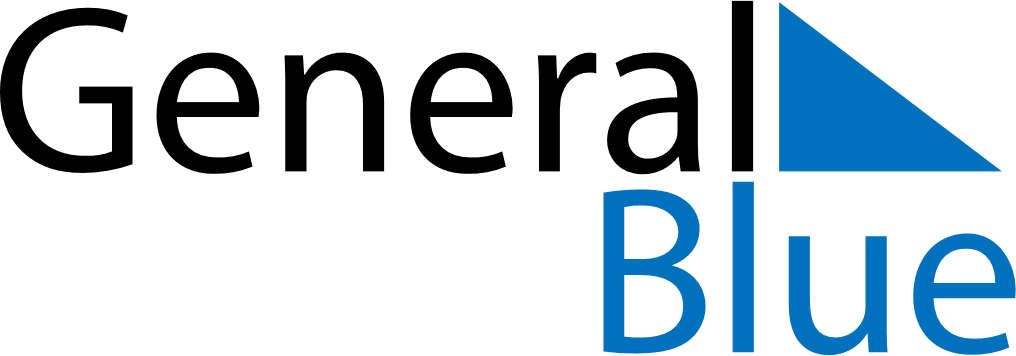 September 2028September 2028September 2028San MarinoSan MarinoMONTUEWEDTHUFRISATSUN123The Feast of San Marino and the Republic456789101112131415161718192021222324252627282930